КормопроизводствоАгаркова, С. Н. Формирование продуктивности сортами люпина узколистного в контрастных метеорологических условиях / С. Н. Агаркова, Е. В. Головина, Р. В. Беляева // Зернобобовые и крупяные культуры. – 2019. – № 1. – С. 31–37.Александрова, С. Н. Особенности формирования травостоя и нарастания зеленой массы козлятника восточного в подтаежной зоне Западной Сибири / С. Н. Александрова, А. Ф. Степанов // Вестн. Красноярского гос. аграр. ун-та. – 2019. – № 2. – С. 26–30.Биохимический состав семян чины посевной / М. М. Донской [и др.] // Зернобобовые и крупяные культуры. – 2019. – № 1. – С. 70–78.Карлова, И. В. Продуктивность травосмесей многолетних трав на основе костреца безостого и черноголовника многобрачного при применении стимуляторов роста / И. В. Карлова, В. Г. Васин, А. А. Кожаева // Вестн. Ульяновской гос. с.-х. акад. – 2019. – № 1 (45). – С. 24–30.Карлова, И. В. Формирование поливидового агрофитоценоза многолетних трав при применении стимуляторов роста / И. В. Карлова, В. Г. Васин, А. В. Васин // Известия Самарской гос. с.-х. акад. – 2019. – № 1. – С. 3–10.Кокунова, И. В. К вопросу повышения качества сенажа, заготавливаемого в сложных погодно-климатических условиях / И. В. Кокунова, А. А. Жуков, М. Г. Подчекаев // Вестн. Красноярского гос. аграр. ун-та. – 2019. – № 1. – С. 51–55.Кравцов, В. В. Сорта многолетних трав для создания и улучшения сенокосов и пастбищ в засушливых зонах юга России / В. В. Кравцов, В. А. Кравцов, А. С. Капустин // Вестн. Курской гос. с.-х. акад. – 2019. – № 2. – С. 52–55.Леонидов, Ю. Е. Химический состав семян клевера лугового / Ю. Е. Леонидов, Л. В. Марченко // Вестн. Красноярского гос. аграр. ун-та. – 2019. – № 3. – С. 3–8.Макеева, О. Л. Оценка продуктивности травянистой растительности и свойств почв в искусственных насаждениях / О. Л. Макеева // Вестн. Красноярского гос. аграр. ун-та. – 2019. – № 2. – С. 51–61.Орлова, А. Г. Побегообразовательная способность люцерны изменчивой в зависимости от инокуляции семян клубеньковыми бактериями в условиях Ленинградской области / А. Г. Орлова, О. Г. Рапина // Известия Санкт-Петербургского гос. аграр. ун-та. – 2019. – № 4. – С. 27–32.Оптимальные способы посева кормосмесей на расчетных фонах минерального питания в почвенно-климатических условиях лесостепи Среднего Поволжья / Р. И. Сафин [и др.] // Вестн. Казанского гос. аграр. ун-та. – 2018. – Т. 13, № 4. – С. 72–76.Осипова, В. В. Продуктивность люцерны изменчивой (Medicago varia m.) в зависимости от удобрений и погодных условий на аласных почвах якутии / В. В. Осипова, Л. Я. Конощук // Вестн. Курской гос. с.-х. акад. – 2019. – № 2. – С. 12–15.Оценка состояния сенокосных земель Красноярского края на основе наземной спектрометрии / Н. А. Кононова [и др.] // Вестн. Красноярского гос. аграр. ун-та. – 2019. – № 2. – С. 31–37.Пилюкшина, Е. В. Сравнительная характеристика силоса кукурузного, заготовленного на территории Алтайского края / Е. В. Пилюкшина, Е. Н. Пшеничникова, Е. А. Кроневальд // Вестн. Алтайского гос. аграр. ун-та. – 2018. – № 9. – С. 105–109.Поздняков, В. А. Экологическая изменчивость сортомикробных систем клевера лугового на подзолах Нечерноземья / В. А. Поздняков, Т. Б. Нагиев, А. И. Дрижаченко // Известия Санкт-Петербургского гос. аграр. ун-та. – 2019. – № 4. – С. 17–21.Получение мутантов люпина желтого с измененным аминокислотным составом белка / Н. В. Новик [и др.] // Зернобобовые и крупяные культуры. – 2019. – № 1. – С. 38–47.Поцепай, С. Н. Продуктивность и эколого-химические характеристики сеяных лугов подесенья в фоновых условиях (Брянской области) / С. Н. Поцепай, С. А. Бельченко, Л. Н. Анищенко // Вестн. Ульяновской гос. с.-х. акад. –2019. – № 1 (45). – С. 39–44.Райграс однолетний для повышения кормопроизводства / В. В. Кравцов [и др.] // Известия Оренбургского гос. аграр. ун-та. – 2019. – № 1. – С. 44–45.Результаты изучения морфо-биологических признаков образцов люцерны из Северной Америки / С. А. Игнатьев [и др.] / Зерновое хоз-во России. – 2019. – № 2. – С. 42–46.Серёгина, Н. В. Опыт выращивания новых сортов многолетних бобовых трав в лесостепной зоне Тульской области / Н. В. Серёгина // Вестн. аграр. науки. – 2018. – № 6. – С. 9–15.Создание высокопродуктивных агрофитоценозов из многолетних бобовых и злаковых трав при поверхностном улучшении деградированных сенокосов в зоне сухих степей / В. Г. Гребенников [и др.] // Вестн. АПК Ставрополья. – 2018. – № 4. – С. 102–107.Солодун, В. И. Эффективность применения прямого посева однолетних трав в лесостепи Иркутской области / В. И. Солодун, О. В. Сметанина, С. А. Митюков // Вестн. Красноярского гос. аграр. ун-та. – 2019. – № 1. – С. 19–23.Тормозин, М. А. Новые перспективные линии люцерны уральской селекции с комплексом хозяйственно ценных признаков / М. А. Тормозин, А. А. Зырянцева // Зернобобовые и крупяные культуры. – 2019. – № 1. – С. 78–84.Угорец, В. И. Влияние вносимых биологических удобрений на урожайность и качество травостоя восстановленного пастбища при откорме крупного рогатого скота в горной зоне РСО-Алания / В. И. Угорец, Р. Д. Албегонова, И. Э. Солдатова // Известия Горского гос. аграр. ун-та. – 2019. – Т. 56, № 1. – С. 44–49.Черненькая, Н. А. Влияние системных протравителей на жизнеспособность семян вики посевной и люпина узколистного / Н. А. Черненькая, В. И. Мурзёнкова // Зернобобовые и крупяные культуры. – 2019. – № 1. – С. 84–88.Составитель: Л.М. Бабанина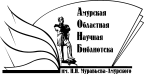 «Амурская областная научная библиотека имени Н.Н. Муравьева-АмурскогоОтдел библиографии и электронных ресурсов